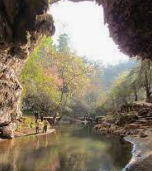 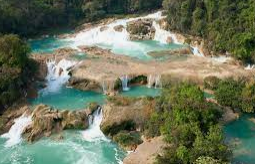 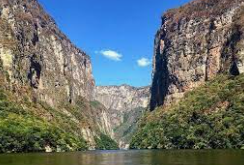 ITINERARIO DE VIAJE:Día 1	Aeropuerto Tuxtla Gutiérrez - San Cristóbal de las CasasLlegarás al aeropuerto de Tuxtla Gutiérrez donde serás recibido con un cartel con tu nombre, el cual se encargará de trasladarte a tu hotel en San Cristóbal, en donde serás recibido para comenzar tu experiencia Chiapas, este día lo tendrás libre para descansar y recargar energía. Alojamiento.Nota: El horario de traslado del Aeropuerto hacia San Cristóbal, será antes de las 20:00 hrs, fuera de este horario aplica suplemento. Favor de considerarlo al momento de reservar su billete de avión.Día 2   San Cristóbal - Lagos de Montebello – Centro Turístico las Nubes - San Cristóbal Desayuno. Salida a las 06:00 am, llegamos aproximadamente a las 08:30am al centro ecoturístico Lagos de Montebello, en donde haremos una parada para que puedas disfrutar un desayuno típico (desayuno no incluido), aproximadamente a las 09:00 am, continuaremos el recorrido dentro del centro ecoturístico, donde nos adentramos a unas lagunas con agua de diferentes tonalidades, además visitaremos el Lago Internacional en donde se encuentra la división del país vecino Guatemala y México. (Opción de nadar y contratar balsa, no incluido). Posteriormente arribaremos al centro Ecoturístico Las Nubes, donde haremos una caminata perimetral por la selva para llegar al morador de estas impresionantes cascadas. (Opción de nadar), entradas incluidas. Regreso a San Cristóbal a las y alojamiento. Día 3   San Cristóbal - Cañón del Sumidero - Chiapa De Corzo - Mirador Cañón Del Sumidero - San CristóbalDesayuno. A las 9:00 am pasaremos al hotel donde estás hospedado, para iniciar el recorrido de 47 km. para llegar al embarcadero del Parque Nacional Cañón del Sumidero en donde navegarás aproximadamente dos horas por el Río Grijalva y apreciarás la majestuosa falla geológica de 35 km de longitud y paredes de más de 1 mil metros de altura sobre el nivel del agua, también disfrutarás de la flora y fauna del lugar. Gracias a su belleza e importancia, los Chiapanecos lo han incorporado como escudo de la entidad. Durante el trayecto encontraremos varios atractivos como la cascada Árbol de Navidad, la cueva del Silencio y cueva de Colores, llegando a la presa de Chicoasén, una de las más grandes del mundo. Continuaremos nuestro recorrido al recientemente galardonado “Pueblo Mágico de Chiapa de Corzo” con su conocido kiosco estilo mudéjar, la Iglesia de Santo Domingo con su gran campanario y recorrerás los principales puntos turísticos para conocer sus costumbres como la reconocida fiesta de los “parachicos” realizada el mes de enero de cada año. Si lo deseas podrás disfrutar de la comida en un restaurante típico chiapaneco o refrescarte con una bebida ancestral conocida como "pozol" o bien deleitarte con ricos dulces artesanales de la región (no incluido en el costo del tour). Después de la visita a este hermoso Pueblo Mágico, nos dirigiremos hacia los miradores del Cañón del Sumidero donde podrás apreciar de otra forma la majestuosidad de esta belleza natural. Terminaremos nuestro recorrido en San Cristóbal aproximadamente a las 17:30 hrs, tiempo libre y alojamiento.Nota: el servicio de miradores no aplica los martes.Día 4 San Cristóbal - Parque Ecológico del Arcotete - Grutas De Rancho - Grutas de las Golondrinas – San CristóbalSalimos a las 10:00 hrs hacia el parque ecológico del Arcotete donde podrán realizar actividades como tirolesa, rappel, escalada y contacto con la naturaleza (actividades no incluidas), más tarde visita a las Grutas de Rancho y la Gruta de las Golondrinas donde podrán realizar actividades como, tirolesa, paseo a caballo (actividades no incluidas), regreso a San Cristóbal a las 14:00 hrs Tiempo libre y alojamiento.
Día 5 San Cristóbal de las Casas – Aeropuerto Tuxtla GutiérrezDesayuno.  A la hora programada traslado de hotel a aeropuerto para tomar su vuelo de salida.FIN DE LOS SERVICIOS.Notas importantes:El orden de las excursiones podría variar, pero siempre se proporcionará los servicios contratados.HOTELES PREVISTOS O SIMILARES:Notas:En caso de no estar disponible alguno de los hoteles antes mencionados se confirmará uno de misma categoría.Favor de considerar los siguientes horarios de hotel: Check-in a las 3:00 pm y Check-out a la 12:00 pm. PRECIOS POR PERSONA:Nota:Máximo 2 menores entre 2 y 9 años por habitación compartiendo con 2 adultos, ocupando las camas existentes. No incluye alimentos a los menores.Se permite un máximo por habitación de 4 personas, entre adultos y menores. Precio para infantes (menores de 2 años) es de MXN 359EL PRECIO INCLUYE Traslado aeropuerto – hotel – aeropuerto en servicio regular horario diurno (antes de las 18:00hrs)4 noches de alojamiento en San Cristóbal de Las Casas.Desayunos americanos de acuerdo a itinerarioVisitas a: Cañón del Sumidero. Chiapa de Corzo. Lagunas de Montebello. Cascadas el Chiflón con entradas incluidas, Comunidades Indígenas de San Juan Chamula y Zinacantán.Operador turísticSeguro de viaje con protección COVIDAsistencia 24 hrs.EL PRECIO NO INCLUYE Boleto de avión México –Tuxtla Gutiérrez – México Gastos personalesNo incluye guía en las zonas arqueológicasServicios opcionalesNingún servicio no especificado Propinas  Alimentos y bebidas no especificadosNOTAS IMPORTANTES:Precios sujetos a cambios sin previo aviso y a disponibilidad al momento de reservar.Tourmundial no se hace responsable de objetos olvidados en las unidades, ya que primeramente es responsabilidad de los clientes cuidar sus pertenencias, así como de equipaje que no llegue en el vuelo; se les dará apoyo para recuperarlo, pero no se tiene obligación alguna de remunerar al pasajero.Para pasajero con alguna discapacidad es importante que viajen con algún acompañante que pueda ayudarlo en el recorrido (subir, bajar o caminar). Se les pide indiquen esta situación al momento de reservar para tomar precauciones.En todo momento los servicios no utilizados no serán reembolsables.Solo se permite una maleta por persona con un máximo de 23 Kg. de peso. En caso de que el cliente viaje con más de 2 maletas tendrán que avisar previamente y considerar el cobro adicional por maleta adicional.Los itinerarios que incluyan alimentos contratados, el operador y/o prestador de servicios, no se hace responsable de la presentación, cantidad y tolerancia digestiva de los pasajeros, ya que son menús turísticos, no incluyen bebidas; así mismo en caso de que el prestador de servicios no pueda darles algún alimento, como se haya programado, se les compensara con el siguiente alimento posterior (ejemplo. Si no se le dio comida, se les dará cena, o podrá ser reembolsado en efectivo en caso de que se den las condiciones antes mencionadas.En caso de requerir una dieta especial o ser alérgico a un alimento favor de notificarlo con anticipación.Traslados y excursiones.Los traslados confirmados para este viaje se realizarán en servicio compartido junto a otros pasajeros y son sin guía. Consulte precios en servicio privado y/o para horarios nocturnos.Algunas ocasiones a la llegada al aeropuerto los pasajeros deberán de esperar máximo una hora para reunirse con otros pasajeros que viajen en el mismo transporte al hotel, esto será indicado por el personal a su llegada. En el caso de excursiones y visitas, esperará al pasajero hasta 15 minutos después del horario estipulado de pick up en el hotel, fuera de este tiempo es responsabilidad del pasajero trasladarse por su cuenta y/o alcanzar el tour. Los servicios no utilizados no serán reembolsables.En caso de no poder realizarse alguna visita, derivada de retrasos por causa mayor, causa de terceros, accidentes o desastres naturales, siempre se cuidará la integridad de los pasajeros y se hará en lo posible llegar al destino más próximo, el servicio no utilizado no será reembolsado.Las excursiones incluidas en el programa serán proporcionadas con chofer-guía.Los tours podrán ser visuales, interactivos, caminando, en coche, van, microbús, autobús, lancha o balsa.El tipo de transporte utilizado en los recorridos son camionetas VAN o Automóvil dependiendo del número de pasajeros, algunos tours se hacen en lancha o Balsa.HospedajeLas habitaciones dobles y/o triples son reservadas con 2 camas.Los horarios de registro de entrada (check-in) y salida (check out) de los hoteles están sujetos a las formalidades de cada hotel, pudiendo tener los siguientes horarios: check in 15:00 hrs. y check out 12:00 hrs. (medio día). En caso de que la llegada fuese antes del horario establecido, existe la posibilidad de que la habitación no sea facilitada hasta el horario correspondiente.Reclamaciones.En caso de que el pasajero tenga alguna inconformidad con los servicios del proveedor deberá reclamarlo en destino, para proceder a darle atención inmediata.Generales.Por seguridad los infantes y mujeres embarazadas, no podrán realizar actividades que conlleven velocidad al aire libre (ejemplo, visitas en lancha), en el caso de los infantes un familiar tendrá que quedarse a cuidarlos.Los itinerarios que incluyan alimentos contratados, no nos hacemos responsable de la presentación, cantidad y tolerancia digestiva de los pasajeros, ya que son menús turísticos y no incluyen bebidas.El proveedor de servicios, se reserva el derecho de modificar el orden de los tours dentro de un paquete, además de cambiar el orden de las visitas dentro de un tour, por cuestiones de operación internas o por fuerza mayor.En algunas ciudades existe la posibilidad de que los pasajeros puedan cambiar de transporte solo durante el recorrido o tener que caminar hacia el transporte.AVISO DE PRIVACIDAD:En cumplimiento por lo dispuesto en el artículo 15 de la Ley Federal de Protección de datos Personales en Posesión de los Particulares (LFPDPPP), le informamos que  sus datos personales que llegase a proporcionar de manera libre y voluntaria a través de este o cualquier otro medio estarán sujetos a las disposiciones del Aviso de Privacidad de TourMundial el cual puede ser consultado en el sitio web: www.tourmundial.mx			VIGENCIA PARA VIAJAR HASTA 11 ENERO 2025.El presente documento es de carácter informativo, más no una confirmación.BELLEZAS DE CHIAPASVisitando:	San Cristóbal de las Casas - Lagos de Montebello - Centro Turístico las Nubes - Cañón del Sumidero - Chiapa de Corzo - Mirador Cañón del Sumidero - Parque Ecológico del Arcotete - Grutas del Rancho - Grutas De Las Golondrinas - San Cristóbal de las Casas  Salidas:	diarias del 07 de enero 2024 al 11 de enero 2025. Opera mínimo con 2 personas viajando juntas y se debe solicitar con 15 días de antelación.Duración:	5 días / 4 noches  Alimentos:          3 desayunos (no incluye bebidas) CiudadHotelCategoríaSan Cristóbal de las CasasPepe PanchoEconomySan Cristóbal de las CasasCasa ViejaCorregidora 12Turista SuperiorCATEGORIA ECONOMYCATEGORIA ECONOMYCATEGORIA ECONOMYCATEGORIA ECONOMYCATEGORIA ECONOMYSalidas: diariasDobleTripleCuádrupleMenor de 2 a 9 años07/01/24-17/03/2412/04/24-09/07/2431/08/24-14/12/24                 MXN 5,730MXN 5,036MXN 4,862MXN 3,25918/03/24-11/04/2410/07/24-30/08/2415/12/24-11/01/25MXN 6,332MXN 5,560MXN 5,368MXN 3,259CATEGORIA TURISTA SUPERIORCATEGORIA TURISTA SUPERIORCATEGORIA TURISTA SUPERIORCATEGORIA TURISTA SUPERIORCATEGORIA TURISTA SUPERIORSalidas: diariasDobleTripleCuádrupleMenor de 2 a 9 años07/01/24-17/03/2412/04/24-09/07/2431/08/24-14/12/24                 MXN 6,425MXN 5,777MXN 5,452MXN 3,25918/03/24-11/04/2410/07/24-30/08/2415/12/24-11/01/25MXN 8,612MXN 7,443MXN 6,841MXN 3, 259POLÍTICAS DE CANCELACIÓNUna vez confirmada la reserva aplica 100% de cargos del total del paquete.Únicamente se permitirá cambios por fecha o nombre con un cargo del 15% del total de la reserva por pasajero, expresado por escrito mediante correo.Los servicios no utilizados no son reembolsables.